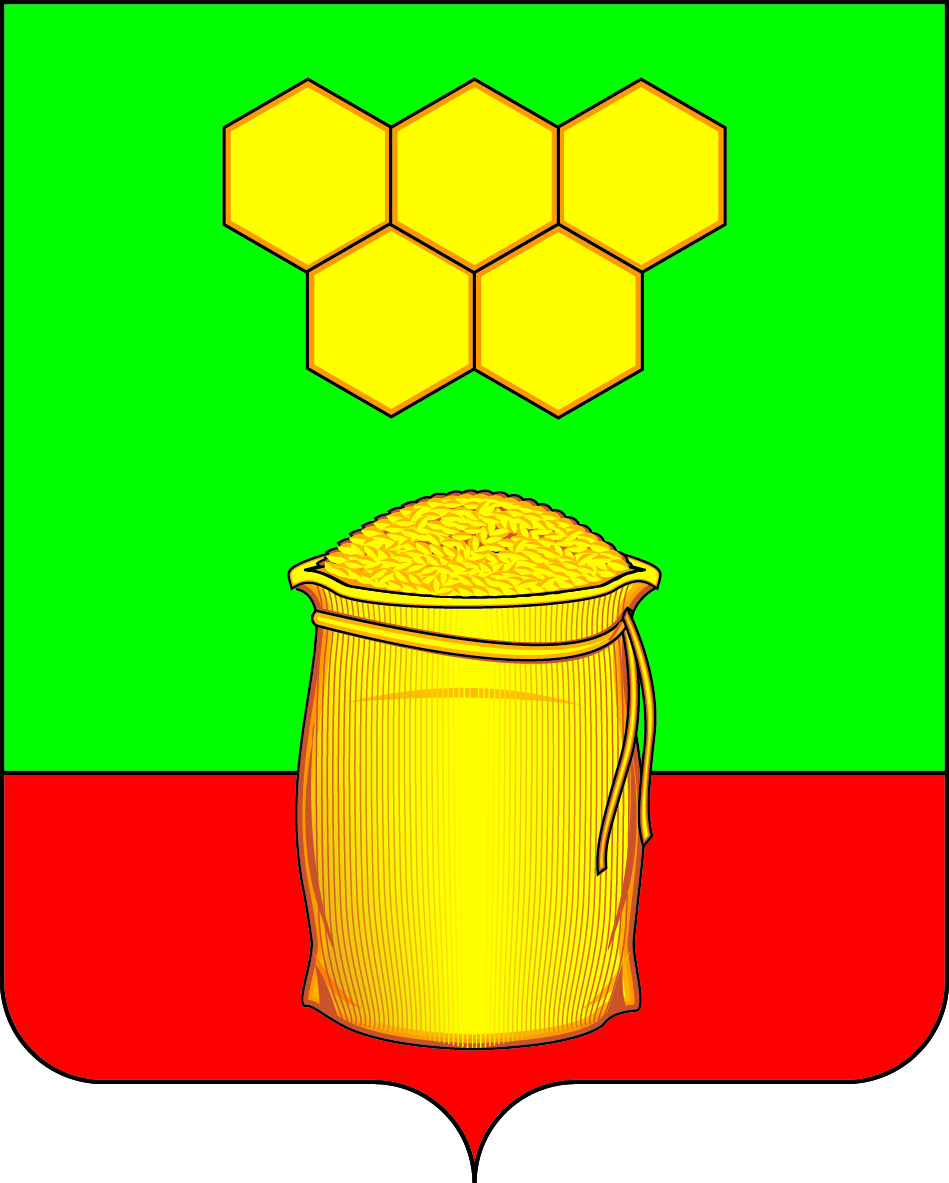 АДМИНИСТРАЦИЯМЕДОВСКОГО СЕЛЬСКОГО ПОСЕЛЕНИЯБОГУЧАРСКОГО МУНИЦИПАЛЬНОГО РАЙОНАВОРОНЕЖСКОЙ ОБЛАСТИ ПОСТАНОВЛЕНИЕот  «11» апреля  2019 г. №18  п. ДубраваО признании утратившим силу постановления администрации  Медовского сельского поселенияБогучарского муниципального  района Воронежской области от  14.05.2018 №  20 «Об утверждении перечня муниципальных услуг, предоставление которых посредством комплексного запроса не осуществляется»В соответствии со статьей 15.1 Федерального закона  от 27.07.2010 № 210 – ФЗ «Об организации предоставления государственных и муниципальных услуг», приказом Министерства экономического развития Российской Федерации от 21.03.2018 № 317 «Об утверждении примерной формы запроса о предоставлении нескольких государственных и (или) муниципальных услуг в многофункциональных центрах предоставления государственных и муниципальных услуг и порядка хранения соответствующих запросов»,  протоколом заседания Комиссии по повышению качества и доступности государственных и муниципальных услуг в Воронежской области от 28.03.2019 № 28,  Уставом Медовского  сельского поселения Богучарского муниципального района Воронежской области постановление:Признать утратившим силу постановление администрации Медовского сельского поселения Богучарского муниципального района Воронежской области от  14.05.2018 №20 «Об утверждении перечня муниципальных услуг, предоставление которых посредством комплексного запроса не осуществляется».Контроль за выполнением настоящего постановления оставляю за собой.Глава  Медовского сельского поселенияБогучарского муниципального района                                          С.В.Чупраков